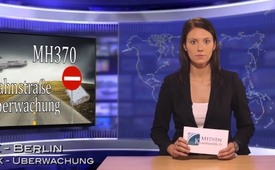 MH370 – Einbahnstraße der Überwachung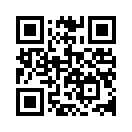 Nach dem Fund eines Wrackteils, das angeblich von dem seit dem 8.3.2014 verschwundenen Passagierflugzeug MH370 stammt, ist dieses Thema wieder präsent.MH370 – Einbahnstraße der Überwachung
Nach dem Fund eines Wrackteils, das angeblich von dem seit dem 8.3.2014 verschwundenen Passagierflugzeug MH370 stammt, ist dieses Thema wieder präsent. Doch nach wie vor werden der Öffentlichkeit durch Behörden, Unternehmen und Medien wesentliche Fakten vorenthalten: Sowohl Funkverkehr und Radardaten als auch sämtliche Aufzeichnungen des Flughafens wurden bis heute gesperrt, was bei derartigen Vorfällen äußerst ungewöhnlich ist. Ungewöhnlich ist auch, dass MH370, nachdem es den malaysischen Luftraum verlassen hatte, sein elektronisches Kennzeichen, den sogenannten Transponder, abschaltete. Bei den Suchaktionen weigerte sich der britische Mobilfunkdienst Inmarsat, die Rohdaten der Aufnahmen herauszugeben. Wem sollen dann die Überwachungsmaschinerie und deren -daten nützen? Gläserne Bürger – ja bitte; gläserne Behörden, Unternehmen und Medien – nein danke?von ns.Quellen:Buch von Gerhard Wisnewski: „Verheimlicht, vertuscht, vergessen 2015“Das könnte Sie auch interessieren:#GlobaleUeberwachung - ~Globale Überwachung~ - www.kla.tv/GlobaleUeberwachungKla.TV – Die anderen Nachrichten ... frei – unabhängig – unzensiert ...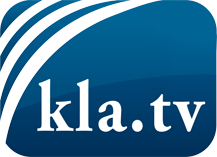 was die Medien nicht verschweigen sollten ...wenig Gehörtes vom Volk, für das Volk ...tägliche News ab 19:45 Uhr auf www.kla.tvDranbleiben lohnt sich!Kostenloses Abonnement mit wöchentlichen News per E-Mail erhalten Sie unter: www.kla.tv/aboSicherheitshinweis:Gegenstimmen werden leider immer weiter zensiert und unterdrückt. Solange wir nicht gemäß den Interessen und Ideologien der Systempresse berichten, müssen wir jederzeit damit rechnen, dass Vorwände gesucht werden, um Kla.TV zu sperren oder zu schaden.Vernetzen Sie sich darum heute noch internetunabhängig!
Klicken Sie hier: www.kla.tv/vernetzungLizenz:    Creative Commons-Lizenz mit Namensnennung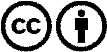 Verbreitung und Wiederaufbereitung ist mit Namensnennung erwünscht! Das Material darf jedoch nicht aus dem Kontext gerissen präsentiert werden. Mit öffentlichen Geldern (GEZ, Serafe, GIS, ...) finanzierte Institutionen ist die Verwendung ohne Rückfrage untersagt. Verstöße können strafrechtlich verfolgt werden.